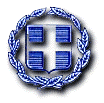 ΥΠΟΥΡΓΕΙΟ EΡΓΑΣΙΑΣ  ΚΟΙΝΩΝΙΚΗΣ ΑΣΦΑΛΙΣΗΣΚΑΙ ΚΟΙΝΩΝΙΚΗΣ ΑΛΛΗΛΕΓΓΥΗΣΓΡΑΦΕΙΟ ΤΥΠΟΥ        Δελτίο Τύπου                                                                                      Αθήνα, 15-09-2016Πραγματοποιήθηκε σημερα συνάντηση μεταξύ του Υπουργού Εργασίας κ. Γ. Κατρούγκαλου και του Υφυπουργού κ. Α. Πετρόπουλου με τους συνδικαλιστικούς εκπροσώπους των εργαζομένων στον Τύπο, με αντικείμενο την αντιμετώπιση της κατάστασης που διαμορφώνεται μετά την κατάργηση του Αγγελιόσημου. Την Τρίτη 20 Σεπτεμβρίου στις 5.30 το απόγευμα θα πραγματοποιηθεί  νέα συνάντηση στο Υπουργείο Εργασίας, προκειμένου να συνεχιστεί η συζήτηση μεταξύ των εργοδοτικών οργανώσεων και των ενώσεων των εργαζομένων στα ΜΜΕ, με σκοπό την αντικατάσταση του Αγγελιόσημου με ανάλογο πόρο που θα συμφωνηθεί μεταξύ των δύο πλευρών, της εργατικής και της εργοδοτικής, ώστε να εξασφαλισθεί η συνέχεια της λειτουργίας του ΕΔΟΕΑΠ.